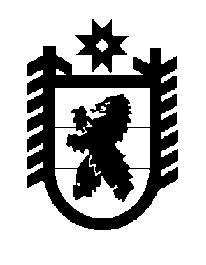 Российская Федерация Республика Карелия    ПРАВИТЕЛЬСТВО РЕСПУБЛИКИ КАРЕЛИЯРАСПОРЯЖЕНИЕот  20 февраля 2018 года № 128р-Пг. Петрозаводск Одобрить Соглашение о сотрудничестве между Правительством Республики Карелия и акционерным обществом «Запкареллес» и поручить подписать его Министру природных ресурсов и экологии Республики Карелия Щепину Алексею Александровичу.
           Глава Республики Карелия                                                              А.О. Парфенчиков